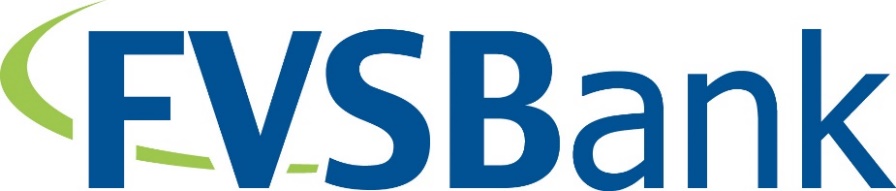 FOR IMMEDIATE RELEASE								July 1, 2022For more information, contact:Kirsten Quamkquam@fvsbank.comSteven R. Schmudlach Announces Retirement as Chief Executive Officer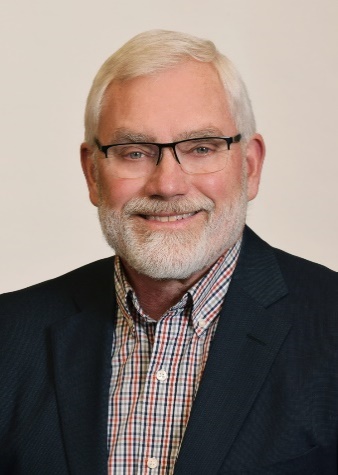 FOND DU LAC, WI – Steven R. Schmudlach, Chief Executive Officer of FVSBank, has formally announced his retirement, effective September 2, 2022.“Steve Schmudlach provided exceptional leadership throughout his seven years as CEO, growing the Bank’s assets from $306 million to over $414 million,” said Gary Lerch, Board Director of FVSBank. “With Steve at the helm, we benefited from both organic growth and strategic management. The Board would like to extend our sincere appreciation for his vision and collaborative management style.”Schmudlach began his banking career with the Marine Bank of Beaver Dam in April 1975. While experiencing many areas of banking, he spent the majority of his career in Commercial Lending with First Wisconsin Oshkosh, Firstar Bank Fond du Lac, and as President of M&I Oshkosh before joining FVSBank as Senior Vice President and Chief Credit Officer. While at FVSBank, Schmudlach ultimately served as President, CEO, and Chairman of the Board. Schmudlach built upon his degree in Finance by attending numerous professional banking schools during his career culminating in his graduation from the UW Madison Graduate School of Banking in 1986. Schmudlach shared his skills and experience by serving on numerous not-for-profit, higher education, community, and economic development boards throughout his time in banking.Schmudlach will remain as Chairman of the Board, a position he has served since 2016 until his retirement, and then will remain as a board member. ###For more information about Fox Valley Savings Bank services, visit https://www.fvsbank.com/ FVSBank is a community-minded mutual bank, Fox Valley Savings Bank has been providing Oshkosh, Fond du Lac, and Waupun with quality services since 1934. FVSBank is a local bank: This means quick, local decision-making and true community partnership. The Bank continues to enhance and expand its banking services since 1934 while serving the banking needs of its communities.